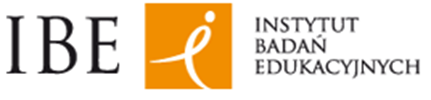 UMOWA nr ________________.2020(dalej: „Umowa”)zawarta _________________ w Warszawiepomiędzy:Instytutem Badań Edukacyjnych instytutem badawczym z siedzibą w Warszawie przy ul. Górczewskiej 8, 01-180 Warszawa, wpisanym do rejestru przedsiębiorców Krajowego Rejestru Sądowego prowadzonego przez Sąd Rejonowy dla m.st. Warszawy, XII Wydział Gospodarczy Krajowego Rejestru Sądowego pod numerem KRS: 0000113990, posługującym się NIP: 525-000-86-95 oraz REGON: 000178235, reprezentowany przez p.o. Zastępcy Dyrektora ds. Finansowych i Zarządzania Pana Tomasza Bartczaka, zwanym dalej Zamawiającym,a ______________________________________________________________________________________________________________________________________________________________________________________________________________________________________________________________________________________________________________________________________zwany dalej WykonawcąNiniejsza umowa, dalej Umowa, zostaje zawarta w wyniku udzielenia zamówienia publicznego w trybie poza ustawą z dnia 29 stycznia 2004 r. Prawo zamówień publicznych (t.j. Dz.U. z 2019 r., poz. 1843 z późn. zm.), w zgodzie z postanowieniami art. 4 pkt 8) ustawy. §1. Przedmiot umowyZamawiający powierza, a Wykonawca przyjmuje do wykonania zamówienie polegające na przeprowadzeniu rekrutacji ………. (ilość)* szkół do badania głównego PIRLS 2021
(dalej: Zamówienie).Do zadań Wykonawcy w ramach realizacji przedmiotu umowy określonego w ust. 1, w celu zrekrutowania szkoły, będzie należało m.in.:telefoniczny kontakt ze szkołami w celu przekazania informacji o badaniu i zrekrutowanie szkoły;przesłanie różnego rodzaju formularzy do szkół i monitorowanie spływu formularzy do IBE (formularz listy oddziałów, formularz listy uczniów);obsługa skrzynki pocztowej e-mail  - kontakty z dyrektorami szkół/koordynatorami szkolnymi;pozostawanie do dyspozycji szkoły pod telefonem jako tzw. opiekun szkoły ze strony IBE w czasie trwania  okienka badawczego.Poprzez rekrutację szkół w badaniu rozumie się pozyskanie zgody dyrektora szkoły na przeprowadzenie badania edukacyjnego na terenie szkoły i uzyskanie wskazanych dokumentów/materiałów ze szkół, a nie pozyskanie zgód pojedynczych uczestników badania (np. pojedynczych nauczycieli) na przeprowadzenie z nimi badania.Zamawiający zapewni Wykonawcy odpowiednie przeszkolenie dotyczące rozmów telefonicznych z dyrektorami szkół, informację na temat badania i jego realizacji oraz na temat wypełniania przez szkoły list oddziałów i uczniów. Szkolenie odbędzie się w miejscu i czasie wyznaczonym przez Zamawiającego, po przeprowadzeniu konsultacji z Wykonawcą (możliwe jest szkolenie online).Zamawiający zapewni Wykonawcy narzędzia niezbędne do wykonania Zamówienia tj. laptop i telefon na zasadach określonych w ust. 6 i 7.Powierzenie sprzętu komputerowego Wykonawcy następuje na takich samych zasadach jak powierzenie korzystania ze sprzętu komputerowego pracownikom IBE. Zasady korzystania ze sprzętu komputerowego, procedura jego przekazania i zwrotu, zostały określone w Załączniku nr 1 do Umowy.Przekazanie telefonu służbowego następuje na podstawie protokołu przekazania, zwrot telefonu następuje na podstawie sporządzonego protokołu zdawczo-odbiorczego, protokoły określają stan telefonu w momencie jego wydania oraz zwrotu. Wykonawca jest zobowiązany do zwrotu telefonu, na każde żądanie Zamawiającego, w szczególności w przypadku rozwiązania niniejszej Umowy. Wykonawca odpowiada za wszelkie szkody, usterki telefonu w pełnej wysokości spowodowane z jego winy. Zamawiający pokryje koszty użytkowania telefonu związane z jego korzystaniem przez Wykonawcę.Przedmiot Umowy realizowany będzie przez Wykonawcę głównie zdalnie z zastrzeżeniem, iż Wykonawca będzie gotowy do przyjazdu do siedziby IBE na własny koszt i do pracy stacjonarnej, po uprzednim uzgodnieniu tego terminu z Zamawiającym (raz na dwa tygodnie).Wykonawca ma obowiązek udzielać – na żądanie Zamawiającego bieżących informacji o przebiegu realizacji przedmiotu Umowy. Wykonawca powinien uwzględniać wszelkie uwagi i stanowiska Zmawiającego, które doprecyzowują lub uzupełniają niniejsze postanowienia i nie są z nimi sprzeczne.Wykonawca ma obowiązek ścisłej współpracy z Zamawiającym na każdym etapie realizacji Zamówienia, na zasadach uzgodnionych między stronami. Zamawiający zobowiązany jest do zapoznania się i przestrzegania przepisów i zasad bezpieczeństwa i higieny pracy stosowanych u Zamawiającego.Wykonawca będzie realizował Umowę zgodnie ze złożoną ofertą, stanowiącą załącznik nr 2 do Umowy oraz Opisem Przedmiotu Zamówienia (dalej: OPZ), który stanowi załącznik nr 3 do Umowy.Wszystkie szkoły muszą być zrekrutowane (wraz z pozyskaniem wszelkich niezbędnych informacji i formularzy) najpóźniej na 2 tygodnie przed okienkiem badawczym. Okienko badawcze, ze względu na pandemię COVID-19 i zamknięcie szkół, może być przez Zamawiającego przesuwane, jednak okienko to nie rozpocznie się wcześniej niż 19 kwietnia 2021 r.a zakończy nie później niż 10 czerwca 2021r.. Wszelkie dokładne ustalenia co do terminów realizacji poszczególnych faz zamówienia będą podejmowane przez Zamawiającego wraz z Wykonawcą po podpisaniu umowy, w zależności od decyzji podejmowanych na szczeblu krajowym związanych z epidemią COVID-19 i zamykaniem oraz otwieraniem szkół.§2. Termin realizacji umowyWykonawca przystąpi do realizacji Zamówienia w dniu podpisania Umowy i zakończy jego realizację do dnia  do dnia 15 czerwca 2021 roku. Zamówienie realizowane jest sukcesywnie, do momentu zrekrutowania ………. (ilość)* szkół do przeprowadzenia badania z zastrzeżeniem terminu wskazanego ust. 1 powyżej oraz § 1 ust. 13 Umowy.Dla uniknięcia wszelkich wątpliwości, w terminie określonym w ust. 1, Wykonawca będzie realizował przedmiot Umowy, a następnie Strony przystąpią do procedury odbioru zgodnie z § 5 Umowy.§ 3. Wynagrodzenie WykonawcyZ tytułu realizacji Umowy Wykonawcy przysługuje wynagrodzenie w kwocie maksymalnej
_______________ (słownie: ____________________), na które składa się:za podjęcie działań przewidzianych w § 1 Umowy, Zamawiający zapłaci Wykonawcy wynagrodzenie ryczałtowe w wysokości ______________ (słownie______________) odpowiadające 25% wynagrodzenia całkowitego wskazanego w ofercie Wykonawcy z tytułu zrekrutowania ….. szkół;za każdą zrekrutowaną szkołę (uzyskanie zgody dyrektora oraz uzyskanie wymaganych dokumentów – wypełniony formularz uczniów, formularz nauczycieli oraz umowę na udostępnienie danych osobowych), Zamawiający zapłaci wynagrodzenie w wysokości _____ zł brutto (słownie: ________________) stanowiące 75% ceny jednostkowej brutto wskazanej w ofercie Wykonawcy.Rzeczywista kwota wynagrodzenia, o którym mowa w ust. 1 pkt 2), z tytułu zrekrutowania szkół zostanie obliczona jako iloczyn liczby szkół zrekrutowanych do badań oraz ryczałtowej stawki za zrekrutowaną szkołę w wysokości _________________zł brutto. Wynagrodzenie obliczone w sposób wskazany w ust. 1 powyżej zostanie pomniejszone o wszelkie koszty lub daniny publicznoprawne, których obowiązek uiszczania powstanie na Stronie lub Stronach w związku z wykonaniem Umowy. Stosownych potrąceń dokonuje Zamawiający.W wynagrodzeniu mieszczą się wszelkie koszty, opłaty i wydatki, które Wykonawca zobowiązany jest ponieść w związku z prawidłową realizacją przedmiotu Umowy.Płatność wynagrodzenia nastąpi po zakończeniu realizacji przedmiotu Umowy, płatność następuje z dołu na podstawie prawidłowo wystawionej faktury/rachunku, w terminie do 14 dni od dnia jej otrzymania przez Zamawiającego, przelewem na rachunek bankowy w niej wskazany.Podstawą do wystawienia faktury/rachunku, o której mowa w ust. 5 powyżej, jest zaakceptowane przez Zamawiającego sprawozdanie końcowe z realizacji przedmiotu umowy, o którym mowa w § 5.Płatność wynagrodzenia za wykonanie Zamówienia może nastąpić wcześniej niż termin wskazany w § 2 ust. 1 Umowy, pod warunkiem zrealizowania przez Wykonawcę wszystkich działań wskazanych w § 1 Umowy oraz akceptacji sprawozdania o którym mowa w § 5 Umowy przez Zamawiającego.Dniem zapłaty jest dzień wydania polecenia obciążenia rachunku bankowego Zamawiającego.§ 4 .Ogólne zasady współpracyWykonawca oświadcza, że:posiada wszelkie niezbędne kwalifikacje, w szczególności wiedzę, uprawnienia, umiejętności, doświadczenie i środki techniczno-organizacyjne niezbędne do prawidłowego wykonania Zamówienia;wykona przedmiot Umowy dochowując najwyższej możliwej staranności wynikającej z profesjonalnego charakteru prowadzonej przez niego działalności.Wykonawca zobowiązany jest:do ścisłej współpracy z Zamawiającym przy realizacji Zamówienia i nie może bez uprzedniej zgody Zamawiającego odstąpić od wskazanego przez niego sposobu wykonania przedmiotu umowy;do pozostawania w kontakcie z Zamawiającego oraz udzielania mu wszelkich żądanych informacji dotyczących przebiegu realizacji przedmiotu umowy;niezwłocznie, informować Zamawiającego o wszelkich okolicznościach mogących mieć wpływ na jakość lub terminowość realizacji Zamówienia lub okolicznościach mogących utrudnić realizację Umowy, pod rygorem utraty prawa do powoływania się na te okoliczności przy ostatecznym rozliczeniu Umowy;do zachowania w tajemnicy wszystkich informacji, danych i materiałów uzyskanych przez niego lub udostępnionych mu w związku z zawarciem i realizacją Umowy. W przypadku wątpliwości czy informacje, dane lub materiały przekazane lub udostępnione Wykonawcy objęte są klauzulą poufności, Wykonawca zobowiązany jest do uprzedniego wystąpienia, na piśmie pod rygorem nieważności, do Zamawiającego z wnioskiem o wyjaśnienie statusu określonych informacji, danych lub materiałów i uzyskania wyraźnego potwierdzenia, że nie są one objęte klauzulą poufności.Wykonawca bez zgody Zamawiającego nie jest uprawniony do powierzenia wykonania przedmiotu Umowy i/lub jego części osobie trzeciej. Do zaangażowania w realizację Zamówienia innego rekrutera aniżeli wskazanego w ofercie, konieczna jest zgoda Zamawiającego.W sytuacji, gdy z przyczyn niezależnych od Wykonawcy (np. zdarzenia losowe, choroba) niemożliwe będzie przygotowanie przedmiotu zamówienia przez osobę wskazaną w ofercie, Wykonawca zobowiązany jest niezwłocznie poinformować o tym fakcie Zamawiającego oraz przedstawić mu kandydaturę innego rekrutera, który udokumentuje doświadczenie oraz kwalifikacje w zakresie spełnienia wymagań do realizacji Zamówienia. W przypadku wyrażenia zgody o której mowa w ust. 4, przez Zamawiającego, Wykonawca odpowiada na zasadzie ryzyka. W szczególności Wykonawca nie może zwolnić się od odpowiedzialności, wykazując, iż dołożył należytej staranności przy wyborze podmiotu, któremu powierzył określone czynności lub, że podmiot ten zawodowo trudni się realizacją zadań powierzonych mu przez Wykonawcę, za działania rekrutera Wykonawca odpowiada jak za działania własne.§ 5. Odbiór przedmiotu umowyWykonawca zobowiązany jest do złożenia w ciągu 7 dni od dnia zakończenia realizacji przedmiotu Umowy sprawozdania końcowego z realizacji przedmiotu Umowy. Sprawozdanie zawierać będzie w szczególności liczbę zrekrutowanych szkół oraz listę podjętych czynności wraz z załączonymi zgodami zrekrutowanych szkół na udział w badaniu. Zamawiający w terminie 5 dni roboczych dokona weryfikacji poprawności i kompletności złożonego sprawozdania. O ile do sprawozdania nie zostaną zgłoszone uwagi, przyjmuje się że zostało ono przyjęte po upływie wskazanego w zdaniu pierwszym terminu. Wykonawca zobowiązany jest do informowania Zamawiającego o postępach realizacji przedmiotu niniejszej Umowy poprzez przesyłanie drogą elektroniczną do osoby wskazanej przez Zamawiającego jako osoba do kontaktów, co miesiąc informacji obejmującej wykaz podjętych czynności, ilość rekrutowanych szkół i ilość zrekrutowanych szkół. Informację, o której mowa w zdaniu pierwszym, Wykonawca przesyła do 7 dnia każdego miesiąca następującego po każdym miesiącu kalendarzowym realizacji przedmiotu niniejszej Umowy. §6. Nienależyte realizowanie ZamówieniaWykonawca jest odpowiedzialny względem Zamawiającego za niewykonanie lub nienależyte wykonanie Umowy na zasadach ogólnych. Zamawiający może nałożyć na Wykonawcę kary umowne w wysokości:20 % wynagrodzenia określonego w § 3 ust. 1, w przypadku rozwiązania Umowy przez Zamawiającego z powodów, o których mowa w § 7 ust. 1 Umowy;400 zł (słownie: czterysta złotych), za każdy przypadek naruszenia zasad zachowania poufności o której mowa w § 4 ust. 2 pkt. 4) Umowy;Kary umowne określone w ust. 2 Umowy obowiązują niezależnie od siebie, z zastrzeżeniem, że łączna wysokość nałożonych kar umownych określonych w ust. 2, nie może być większa niż 30 % łącznego wynagrodzenia brutto określonego w § 3 ust. 1.Sposób nakładania kar umownych ma charakter dyscyplinujący i ma zapewnić prawidłowe wykonanie przedmiotu umowy, a ich celem nie jest wyłącznie wyrównanie szkód poniesionych 
w związku z niewykonaniem lub niewłaściwym wykonaniem Umowy.Nałożenie kary umownej następuje na podstawie stosownego oświadczenia Zamawiającego. Zamawiający ma prawo do żądania od Wykonawcy odszkodowania przenoszącego wysokość nałożonych kar umownych w przypadku, gdy wysokość poniesionej szkody przekracza wysokość nałożonej kary umownej.Oświadczenie o nałożeniu kary umownej może być złożone Wykonawcy przez Zamawiającego także w trakcie realizacji Zamówienia, w szczególności niezwłocznie po wystąpieniu zdarzenia uprawniającego Zamawiającego do nałożenia na Wykonawcę kary umownej.Zamawiający ma prawo dokonać potrącenia nałożonej kary umownej, bez wzywania Wykonawcy do jej zapłaty, na co ten ostatni wyraża zgodę, z zastrzeżeniem art. 15r1 ustawy z dnia 2 marca 2020r. o szczególnych rozwiązaniach związanych z zapobieganiem, przeciwdziałaniem i zwalczaniem COVID-19, innych chorób zakaźnych oraz wywołanych nimi sytuacji kryzysowych (Dz.U. z 2020r., poz. 1842).§ 7.OdstąpienieZ ważnych powodów Zamawiający może odstąpić od Umowy bez odszkodowania dla Wykonawcy. W szczególności, gdy:Wykonawca zaprzestanie realizować Zamówienie i pomimo wezwania do jego realizacji w określonym terminie, nie podejmie określonych w wezwaniu działań;mimo zastrzeżeń zgłoszonych na piśmie co do sposobu realizacji przedmiotu umowy, Wykonawca nie skorygował swojego sposobu działania;Konsorcjum Międzynarodowe zrezygnuje z przeprowadzania badania głównego PIRLS 2021w przypadku wydania, zgodnie z obowiązującymi przepisami prawa, przez właściwe organy decyzji lub poleceń związanych z przeciwdziałaniem COVID-19, uniemożliwiających lub wyłączających realizację przedmiotu niniejszej Umowy w terminie wskazanym w § 2 ust. 1 Umowy. Odstąpienie od Umowy następuje na podstawie stosownego oświadczenia Zamawiającego złożonego Wykonawcy drogą elektroniczną.W przypadku odstąpienia od Umowy, w oparciu o pkt. 2 i 3 powyżej, Wykonawca ma prawo do Wynagrodzenia, o którym mowa w § 3 ust. 1 pkt 1), obliczonego proporcjonalnie do czasu wykonywania czynności skłądających się na przedmiot Umowy (okresu wykonywania Umowy), z uwzględnieniem terminu, o którym mowa w § 2 ust. 1  .§ 8. Przetwarzanie danych osobowychW związku z art. 28 RODO, Zamawiający powierza Wykonawcy przetwarzanie danych osobowych, w imieniu i na rzecz Zamawiającego, na warunkach i w celach opisanych 
w niniejszym paragrafie.Przetwarzanie danych osobowych jest dopuszczalne na podstawie ustawy z dnia 30 kwietnia 2010 r. o instytutach badawczych (Dz. U. z 2018 r. poz. 736 i 1669).Przetwarzanie danych osobowych, o którym mowa w ust. 1, jest zgodne z prawem i spełnia warunki, o których mowa w art. 6 ust. 1 lit. e RODO.Wykonawca zobowiązuje się przy przetwarzaniu powierzonych danych osobowych do ich zabezpieczenia poprzez stosowanie odpowiednich środków technicznych i organizacyjnych, zapewniających adekwatny stopień bezpieczeństwa, odpowiadający ryzyku związanemu 
z przetwarzaniem danych osobowych, o których mowa w art. 32 RODO.Wykonawca zapewnia wystarczające gwarancje wdrożenia odpowiednich środków technicznych i organizacyjnych, by przetwarzanie spełniało wymogi RODO i chroniło prawa osób, których dane dotyczą.Wykonawca ponosi odpowiedzialność, tak wobec osób trzecich, jak i wobec Zamawiającego, za szkody powstałe w związku z nieprzestrzeganiem ustawy o ochronie danych osobowych, RODO, przepisów prawa powszechnie obowiązującego dotyczącego ochrony danych osobowych oraz za przetwarzanie powierzonych do przetwarzania danych osobowych niezgodnie z umową.Powierzone dane osobowe mogą być przetwarzane przez Wykonawcę wyłącznie w celu realizacji badania określonego w przedmiocie Umowy, w zakresie określonym w załączniku nr 4 do Umowy.Przy przetwarzaniu danych osobowych Wykonawca zobowiązuje się do przestrzegania zasad wskazanych w niniejszym paragrafie, w ustawie o ochronie danych osobowych, RODO oraz innych przepisach prawa powszechnie obowiązującego dotyczącego ochrony danych osobowych.Wykonawca nie ustala celów i sposobów przetwarzania powierzonych danych osobowych.Wykonawca nie jest umocowany do powierzania przetwarzania danych osobowych innym podmiotom.Wykonawca przetwarza dane osobowe wyłącznie na udokumentowane polecenie Zamawiającego. Za udokumentowane polecenie Zamawiającego uznaje się Umowę.Wykonawca nie jest umocowany do upoważniania innych osób, do przetwarzania danych osobowych.Zamawiający zobowiązuje Wykonawcę do zachowania w tajemnicy, także 
po zakończeniu umowy, danych osobowych oraz informacji o stosowanych sposobach ich zabezpieczenia.Zamawiający zobowiązuje Wykonawcę do wykonywania wobec osób, których dane dotyczą, obowiązków informacyjnych wynikających z art. 13 i art. 14 RODO. Wykonawca niezwłocznie informuje Zamawiającego o:wszelkich przypadkach naruszenia tajemnicy danych osobowych lub o ich niewłaściwym użyciu oraz naruszeniu obowiązków dotyczących ochrony powierzonych do przetwarzania danych osobowych, z zastrzeżeniem ust. 17;wszelkich czynnościach z własnym udziałem w sprawach dotyczących ochrony danych osobowych prowadzonych w szczególności przed Prezesem Urzędu Ochrony Danych Osobowych, Europejskim Inspektorem Ochrony Danych Osobowych, urzędami państwowymi, policją lub przed sądem;wynikach kontroli prowadzonych przez podmioty uprawnione w zakresie przetwarzania danych osobowych wraz z informacją na temat zastosowania się do wydanych zaleceń, 
o których mowa w ust. 25.Wykonawca zobowiązuje się do udzielenia Zamawiającego, na każde jego żądanie, informacji na temat przetwarzania danych osobowych, o których mowa w niniejszym paragrafie, a w szczególności niezwłocznego przekazywania informacji o każdym przypadku naruszenia przez niego obowiązków dotyczących ochrony danych osobowych.Wykonawca, bez zbędnej zwłoki, nie później jednak niż w ciągu 24 godzin po stwierdzeniu naruszenia, zgłosi Zamawiającego każde naruszenie ochrony danych osobowych. Zgłoszenie powinno oprócz elementów określonych w art. 33 ust. 3 RODO zawierać informacje umożliwiające Zamawiającego określenie, czy naruszenie skutkuje wysokim ryzykiem naruszenia praw lub wolności osób fizycznych. Jeżeli informacji, o których mowa w art. 33 
ust. 3 RODO nie da się udzielić w tym samym czasie, Wykonawca może je udzielać sukcesywnie bez zbędnej zwłoki.W przypadku wystąpienia naruszenia ochrony danych osobowych, mogącego powodować 
w ocenie Zamawiającego wysokie ryzyko naruszenia praw lub wolności osób fizycznych, Wykonawca na wniosek Zamawiającego bez zbędnej zwłoki zawiadomi osoby, których naruszenie ochrony danych osobowych dotyczy, o ile Zamawiający o to wystąpi.Wykonawca pomaga Zamawiającego wywiązać się z obowiązków określonych 
w art. 32-36 RODO.Wykonawca pomaga Zamawiającego wywiązać się z obowiązku odpowiadania 
na żądania osoby, której dane dotyczą, w zakresie wykonywania jej praw określonych 
w rozdziale III RODO.Wykonawca umożliwi Zamawiającego w miejscach, w których są przetwarzane powierzone dane osobowe, dokonanie kontroli lub audytu zgodności przetwarzania powierzonych danych osobowych z ustawą o ochronie danych osobowych, RODO, przepisami prawa powszechnie obowiązującego dotyczącymi ochrony danych osobowych oraz z umową. Zawiadomienie o zamiarze przeprowadzenia kontroli lub audytu powinno być przekazane podmiotowi kontrolowanemu co najmniej 5 dni roboczych  przed rozpoczęciem kontroli.W przypadku powzięcia przez Zamawiającego wiadomości o rażącym naruszeniu przez Wykonawcę obowiązków wynikających z ustawy o ochronie danych osobowych, RODO, przepisów prawa powszechnie obowiązującego dotyczącego ochrony danych osobowych lub 
z umowy, Wykonawca umożliwi Zamawiającego lub podmiotom przez niego upoważnionym dokonanie niezapowiedzianej kontroli lub audytu, w celu określonym 
w ustępie poprzedzającym.Kontrolerzy Zamawiającego lub podmiotów przez niego upoważnionych, mają 
w szczególności prawo:wstępu, w godzinach pracy Wykonawcy, za okazaniem imiennego upoważnienia, 
do pomieszczenia, w którym jest zlokalizowany zbiór powierzonych do przetwarzania danych osobowych, oraz pomieszczenia, w którym są przetwarzane powierzone dane osobowe i przeprowadzenia niezbędnych badań lub innych czynności kontrolnych w celu oceny zgodności przetwarzania danych osobowych z ustawą o ochronie danych osobowych, RODO, przepisami prawa powszechnie obowiązującego dotyczącego ochrony danych osobowych oraz umową;żądać złożenia pisemnych lub ustnych wyjaśnień przez Wykonawcę w zakresie niezbędnym do ustalenia stanu faktycznego;wglądu do wszelkich dokumentów i wszelkich danych mających bezpośredni związek z przedmiotem kontroli lub audytu oraz sporządzania ich kopii;przeprowadzania oględzin urządzeń, nośników oraz systemu informatycznego służącego 
do przetwarzania danych osobowych.Wykonawca może zostać poddany kontroli lub audytowi zgodności przetwarzania powierzonych do przetwarzania danych osobowych z ustawą o ochronie danych osobowych, RODO, przepisami prawa powszechnie obowiązującego dotyczącymi ochrony danych osobowych w miejscach, w których są one przetwarzane przez instytucje uprawnione do kontroli lub audytu na podstawie odrębnych przepisów.Wykonawca zobowiązuje się zastosować zalecenia dotyczące poprawy jakości zabezpieczenia danych osobowych oraz sposobu ich przetwarzania sporządzone w wyniku kontroli lub audytu przeprowadzonych przez Zamawiającego lub przez podmioty przez niego upoważnione albo przez inne instytucje upoważnione do kontroli na podstawie odrębnych przepisów.Wykonawca po wykonaniu przedmiotu Umowy zwraca Zamawiającego wszelkie dane osobowe oraz usuwa wszelkie ich istniejące kopie, chyba że prawo Unii lub prawo państwa członkowskiego nakazują przechowywanie danych osobowych.§ 9.Osoby uprawnione do wzajemnych kontaktówStrony postanawiają, że obok innych osób dysponujących stosownymi pełnomocnictwami, osobami upoważnionymi do składania oświadczeń związanych z realizacją Umowy są:ze strony Zamawiającego: Pani Ewa Stachurska e.stachurska@ibe.edu.pl ze strony Wykonawcy: _____________ Każda ze Stron może dokonać zmian reprezentujących jej osób, o których mowa w ust. 1. Zmiana następuje na podstawie pisemnego zawiadomienia drugiej Strony, pod rygorem nieważności i nie stanowi zmiany Umowy.§ 10. Postanowienia końcoweZmiana Umowy wymaga formy pisemnej pod rygorem nieważności.O ile Umowa nie stanowi inaczej, wszelkie oświadczenia (w tym protokoły) Strony składają sobie na piśmie lub za pośrednictwem teleinformatycznych środków przekazu (faks, poczta email). Nieważność któregokolwiek postanowienia Umowy nie powoduje nieważności całej Umowy. W przypadku, gdy którekolwiek z postanowień Umowy zostanie prawomocnie uznane za nieważne, w jego miejsce stosuje się odpowiedni przepis prawa powszechnego. Strony zobowiązują się informować wzajemnie na piśmie o wszelkich pojawiających się zmianach danych teleadresowych, a korespondencja przesyłana zgodnie z zadeklarowanymi danymi, jest uważana za doręczoną właściwie.Wysłanie pisma na adres Strony, w przypadku jego niepodjęcia, wywołuje skutek doręczenia z dniem upływu powtórnej awizacji pisma.W sprawach nieuregulowanych Umową zastosowanie mają odpowiednie przepisy kodeksu cywilnego.Sądem właściwym do rozstrzygania sporów mogących zaistnieć w związku z Umową jest Sąd miejscowo właściwy dla siedziby Zamawiającego.Umowę sporządzono w dwóch jednobrzmiących egzemplarzach, po jednym dla każdej ze Stron.Następujące załączniki stanowią integralną część Umowy:Załącznik nr 1 – zasady korzystania ze sprzętu komputerowegoZałącznik nr 2 - oferta WykonawcyZałącznik nr 3 – Opis Przedmiotu Zamówienia Załącznik nr 4 - zakres przetwarzanych danych osobowych……………………………………….PODPIS ZAMAWIAJĄCEGO……………………………………………..PODPIS WYKONAWCY